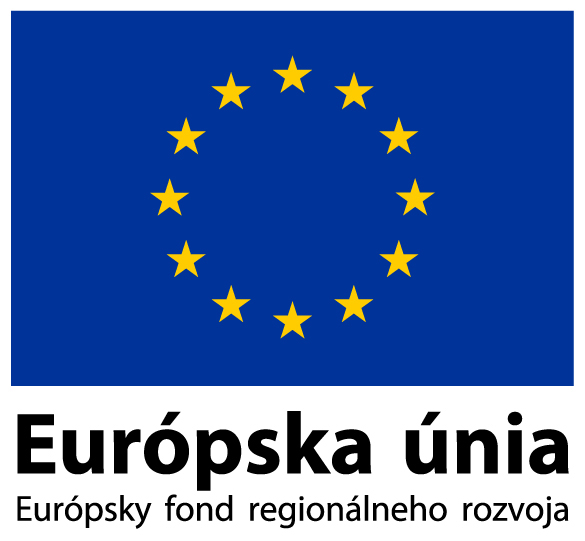 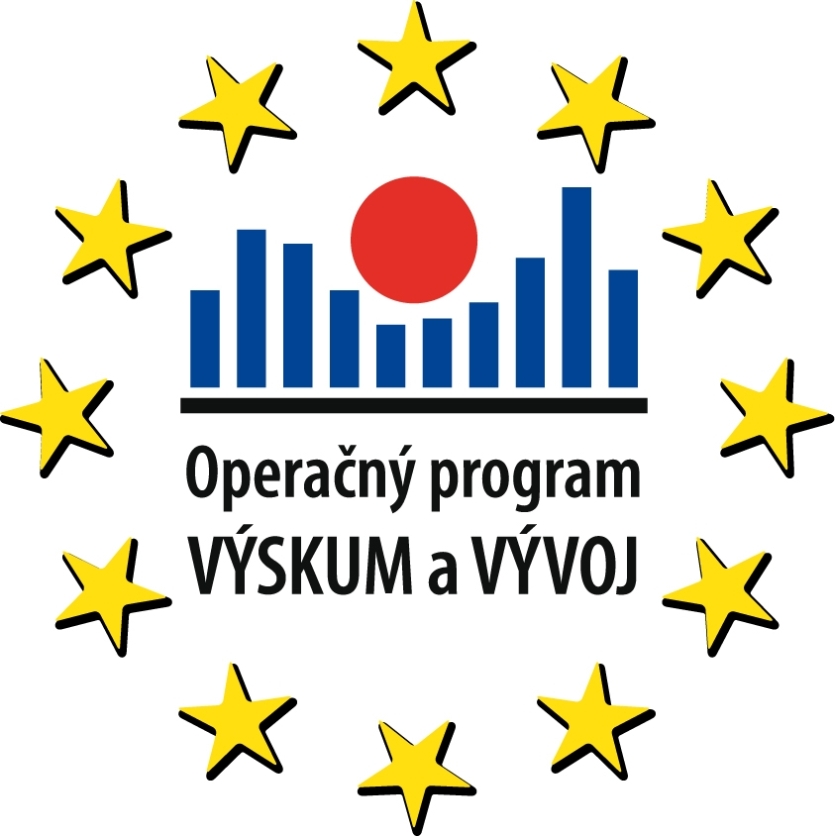 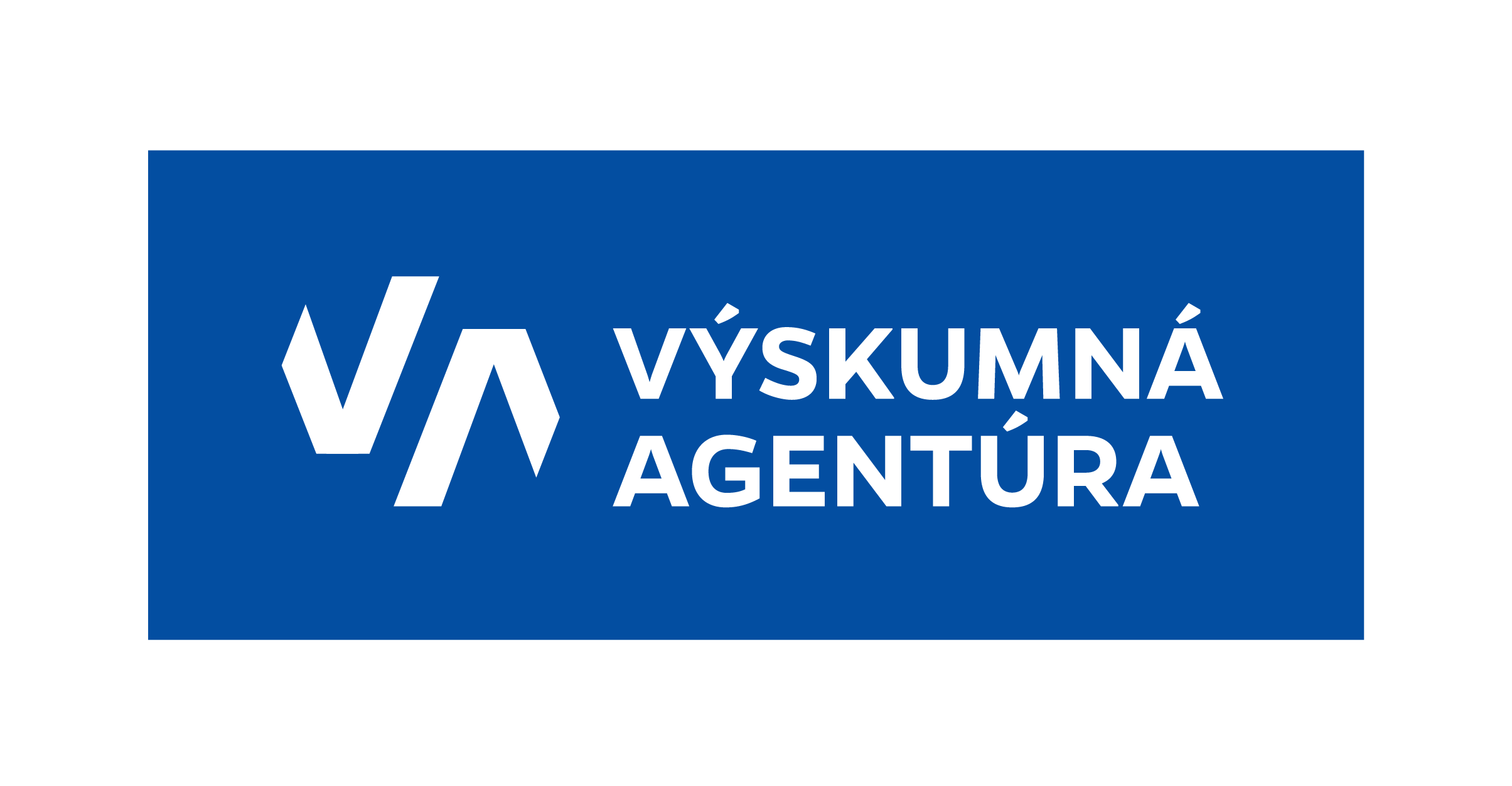 Vysoká škola Danubiusod 10.11.2015 implementuje dopytovo orientovaný projektModernizácia a budovanie technickej infraštruktúry na podporu a rozvoj vedecko- výskumného potenciálu Vysokej školy Danubius.ITMS kód projektu:	26210120047Trvanie projektu:	11 – 12/2015Rozpočet projektu:	4 643 071,60 EURVýška NFP:		4 410 918,02 EUR Projekt je spolufinancovaný z Európskeho fondu regionálneho rozvoja, podporený Výskumnou agentúrou v rámci Operačného programu Výskum a vývoj. Kód výzvy: 	OPVaV-2015/1.1/03-SOROPrioritná os: 	1. Infraštruktúra výskumu a vývojaOpatrenie: 	1.1 Obnova a budovanie technickej infraštruktúry výskumu a vývoja.„Podporujeme výskumné aktivity na Slovensku / Projekt je spolufinancovaný zo zdrojov EÚ“www.vyskumnaagentura.sk